Государственное профессиональное образовательное учреждениеЯрославской области Мышкинский политехнический колледж«Утверждаю»: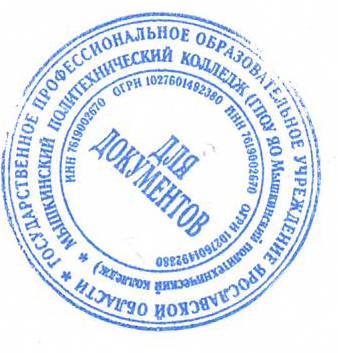 Директор ГПОУ ЯОМышкинского политехнического колледжа
/Т.А.Кошелева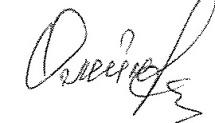  «29» августа 2020г Приказ№_____от______2020 годарабочая программа учебной дисциплины«БИОЛОГИЯ»специальности 35.02.07 Механизация сельского хозяйства Форма обучения: очнаяНормативный срок обучения: 3 года 10 месяцевРАЗРАБОТЧИК:преподавательЮнусова С.В.Согласовано     на заседании МК«29» августа 2020 гМышкин, 2020Рабочая программа учебной дисциплины «Биология» разработана в соответствии с требованиями федерального государственного образовательного стандарта (далее – ФГОС) среднего общего образования, федерального государственного стандарта среднего профессионального образования (далее – СПО) по специальности 35.02.07 Механизация сельского хозяйства, рекомендациями по организации получения среднего общего образования в пределах освоения образовательных программ среднего профессионального образования на базе основного общего образования с учетом требований федеральных государственных образовательных стандартов и получаемой специальности или профессии среднего профессионального образования, примерной программы учебной дисциплины «Биология» для профессиональных образовательных организаций.2. СОДЕРЖАНИЕ УЧЕБНОЙ ДИСЦИПЛИНЫ И ТЕМАТИЧЕСКОЕ3. КОНТРОЛЬ И ОЦЕНКА РЕЗУЛЬТАТОВ ОСВОЕНИЯ УЧЕБНОЙДИСЦИПЛИНЫ …………………………………………………………	10ПАСПОРТ РАБОЧЕЙ ПРОГРАММЫ УЧЕБНОЙ ДИСЦИПЛИНЫ Биология1.1. Область применения рабочей программыПрограмма учебной дисциплины «Биология» является частью общеобразовательного цикла образовательной программы СПО программы подготовки специалистов среднего звена (далее – ППССЗ) по специальности среднего профессионального образования: 35.02.07 Механизация сельского хозяйства технического профиля профессионального образования.1.2. Место учебной дисциплины в структуре ППССЗУчебная дисциплина является дисциплиной общеобразовательного учебного цикла в соответствии с техническим профилем профессионального образования.Учебная дисциплина относится к предметной области ФГОС среднего общего образования естественные науки общей из обязательных предметных областей.Уровень освоения учебной дисциплины в соответствии с ФГОС среднего общего образования базовый.Реализация содержания учебной дисциплины предполагает соблюдение принципа строгой преемственности по отношению к содержанию курса Биологии на ступени основного общего образования.В то же время учебная дисциплина Биология для профессиональных образовательных организаций обладает самостоятельностью и цельностью.Рабочая программа учебной дисциплины Биология имеет межпредметную связь с общеобразовательными учебными дисциплинами Химия, Экология.Изучение учебной дисциплины Биология завершается промежуточной аттестацией в форме дифференцированного зачета в рамках освоения ППССЗ на базе основного общего образования.1.3. Планируемые результаты освоения учебной дисциплины Планируемые результаты освоения учебной дисциплины:личностных:сформированность чувства гордости и уважения к истории и достижениям отечественной биологической науки; представления о целостной естественнонаучной картине мира;понимание взаимосвязи и взаимозависимости естественных наук, их влияния на окружающую среду, экономическую, технологическую, социальную и этическую сферы деятельности человека;способность использовать знания о современной естественно-научной картине мира в образовательной и профессиональной деятельности; возможности информационной среды для обеспечения продуктивного самообразования;владение культурой мышления, способность к обобщению, анализу,восприятию информации в области естественных наук, постановке цели и выбору путей ее достижения в профессиональной сфере;способность руководствоваться в своей деятельности современными принципами толерантности, диалога и сотрудничества; готовность к взаимодействию с коллегами, работе в коллективе;готовность использовать основные методы защиты от возможных последствий аварий, катастроф, стихийных бедствий;обладание навыками безопасной работы во время проектно-исследовательской и экспериментальной деятельности, при использовании лабораторного оборудования;способность использовать приобретенные знания и умения в практической деятельности и повседневной жизни для соблюдения мер профилактики отравлений, вирусных и других заболеваний, стрессов, вредных привычек(курения, алкоголизма, наркомании); правил поведения в природной среде;готовность к оказанию первой помощи при травмах, простудных и других заболеваниях, отравлениях пищевыми продуктами;• метапредметных:осознание социальной значимости своей профессии/специальности, обладание мотивацией к осуществлению профессиональной деятельности; повышение интеллектуального уровня в процессе изучения биологических явлений; выдающихся достижений биологии, вошедших в общечеловеческую культуру; сложных и противоречивых путей развития современных научных взглядов, идей, теорий, концепций, гипотез (о сущности и происхождении жизни, человека) в ходе работы с различными источниками информации;- способность организовывать сотрудничество единомышленников, в том числе с использованием современных информационно-коммуникационных технологий;- способность понимать принципы устойчивости и продуктивности живой природы, пути ее изменения под влиянием антропогенных факторов, способность к системному анализу глобальных экологических проблем, вопросов состояния окружающей среды и рационального использования природных ресурсов;- умение обосновывать место и роль биологических знаний в практической деятельности людей, развитии современных технологий; определять живые объекты в природе; проводить наблюдения за экосистемами с целью их описания и выявления естественных и антропогенных изменений; находить и анализировать информацию о живых объектах;- способность применять биологические и экологические знания для анализа прикладных проблем хозяйственной деятельности;способность к самостоятельному проведению исследований, постановке естественно-научного эксперимента, использованию информационных технологий для решения научных и профессиональных задач;предметных:сформированность представлений о роли и месте биологии в современной научной картине мира; понимание роли биологии в формировании кругозора и функциональной грамотности для решения практических задач;владение основополагающими понятиями и представлениями о живой природе,уровневой организации и эволюции; уверенное пользование биологической терминологией и символикой; − владение основными методами научного познания, используемыми при биологических исследованиях живых объектов и экосистем: описанием, измерением, проведением наблюдений; выявление и оценка антропогенных изменений в природе;- сформированность умений объяснять результаты биологических экспериментов, решать элементарные биологические задачи;- сформированность собственной позиции по отношению к биологической информации, получаемой из разных источников, глобальным экологическим проблемам и путям их решения.Освоение содержания учебной дисциплины Биология обеспечивает формирование и развитие универсальных учебных действий в контексте преемственности формирования общих компетенций.1.4. Рекомендуемое количество часов на освоение рабочей программы учебной дисциплины:максимальной учебной нагрузки обучающегося 117  часов, в том числе: обязательной аудиторной учебной нагрузки обучающегося 78 часов. внеаудиторная самостоятельная работа – 39 часов.11СТРУКТУРА И СОДЕРЖАНИЕ УЧЕБНОЙ ДИСЦИПЛИНЫ 2.1. Объем учебной дисциплины и виды учебной работыПромежуточная аттестация в форме дифференцированного зачета2.2. Тематический план и содержание учебной дисциплины «Биология»83. УСЛОВИЯ РЕАЛИЗАЦИИ УЧЕБНОЙ ДИСЦИПЛИНЫ3.1. Требования к минимальному материально-техническому обеспечениюРеализация учебной дисциплины требует наличия учебного кабинета «Биология» Оборудование учебного кабинета:посадочные места по количеству обучающихся;рабочее место преподавателя;учебная литература;учебно-наглядные пособия.3.2. Информационное обеспечение обученияПеречень рекомендуемых учебных изданий, Интернет-ресурсов,дополнительной литературыОсновные источники:Тупикин Е.И. Общая биология с основами экологии и природоохранной деятельности. М. Академия, 2010 г.Дополнительные источники:Биология: в 2 т. / под ред. Н. В. Ярыгина. — М., 2010.Биология: руководство к практическим занятиям / под ред. В. В. Маркиной. — М., 2010.Дарвин Ч. Происхождение видов. — М., 2006.Кобылянский В. А. Философия экологии: краткий курс: учеб. пособие для вузов.— М.,2010.Орлова Э. А. История антропологических учений: учебник для вузов. — М., 2010. Пехов А. П. Биология, генетика и паразитология. — М., 2010.Чебышев Н. В., Гринева Г. Г. Биология. — М., 2010.Интернет-ресурсыsbio. info (Вся биология. Современная биология, статьи, новости, библиотека).www. window. edu. ru (Единое окно доступа к образовательным ресурсам Интернета по биологии).www.5ballov. ru/test (Тест для абитуриентов по всему школьному курсу биологии).4. КОНТРОЛЬ И ОЦЕНКА РЕЗУЛЬТАТОВ ОСВОЕНИЯ УЧЕБНОЙ ДИСЦИПЛИНЫ Контроль и оценка результатов освоения учебной дисциплины осуществляется преподавателем в процессе проведения практических занятий и лабораторных работ, тестирования, а также выполнения обучающимися индивидуальных заданий.СОДЕРЖАНИЕ1. ПАСПОРТ ПРОГРАММЫ УЧЕБНОЙ ДИСЦИПЛИНЫ …………1. ПАСПОРТ ПРОГРАММЫ УЧЕБНОЙ ДИСЦИПЛИНЫ …………51.1.Область применения программы учебной дисциплины ………...51.2.Место учебной дисциплины в структуре основнойпрофессиональной образовательной программы …………………….профессиональной образовательной программы …………………….51.3.Планируемые результаты освоения учебной дисциплины ……...61.4.Количество часов на освоение программы учебной дисциплины .6ПЛАНИРОВАНИЕ …………………………………………………….82.1. Объем учебной дисциплины и виды учебной работы ………….82.2. Тематический план и содержание учебной дисциплины ………93. УСЛОВИЯ РЕАЛИЗАЦИИ УЧЕБНОЙ ДИСЦИПЛИНЫ …………10Виды универсальных учебныхОбщие компетенциидействий(в соответствии с ФГОС СПО поспециальности/профессии)ЛичностныеОК1. Понимать сущность и социальную(обеспечивают ценностно-значимость своей будущей профессии ,смысловую ориентациюпроявлять к ней устойчивый интерес,обучающихся и ориентацию вОК3. Принимать решения в стандартныхсоциальных ролях и межличностныхи нестандартных ситуациях и нести заотношениях)них ответственность,ОК8. Самостоятельно определять задачипрофессионального и личностногоразвития, заниматься самообразованием,осознанно планировать повышениеквалификации.Регулятивные:ОК2. Организовывать собственнуюцелеполагание, планирование,деятельность, выбирать типовые методыпрогнозирование, контрольи способы выполнения (коррекция), саморегуляция, оценкапрофессиональных задач, оценивать их(обеспечивают организациюэффективность и качество,обучающимися своей учебнойОК3. Принимать решения в стандартныхдеятельности)и нестандартных ситуациях и нести заних ответственность.ПознавательныеОК4. Осуществлять поиск и(обеспечивают исследовательскуюиспользование информации,компетентность, умениенеобходимой для эффективногоработать с информацией)выполнения профессиональных задач,профессионального и личностногоразвития,ОК5. Использовать информационно-коммуникационные технологии впрофессиональной деятельности,ОК9. Ориентироваться в условияхчастой смены технологий впрофессиональной деятельности.КоммуникативныеОК6. Работать в коллективе и в команде,(обеспечивают социальнуюэффективно общаться с коллегами,компетентность и учет позициируководством, потребителями,других людей, умение слушать иОК7. Брать на себя ответственность завступать в диалог, участвовать вработу членов команды (подчиненных),коллективном обсуждении проблем,за результат выполнения заданий.взаимодействовать и сотрудничатьсо сверстниками и взрослыми)Вид учебной работыКоличество часовМаксимальная учебная нагрузка (всего)117Обязательная аудиторная учебная нагрузка (всего)78в том числе:лабораторные занятия6контрольные работы4Самостоятельная работа обучающегося (всего)39Наименование разделов и темСодержание учебного материала, лабораторные работы и практическиеСодержание учебного материала, лабораторные работы и практическиеОбъемУровеньзанятия, самостоятельная работа обучающихся, курсовая работа (проект)занятия, самостоятельная работа обучающихся, курсовая работа (проект)часовосвоения(если предусмотрены)(если предусмотрены)1234Тема 1. Предмет и задачи общей биологии.Содержание учебного материалаСодержание учебного материала2Уровни организации живой материиОсобенности жизни как формы существования материи.1Царства живой природыЦарства живой природыТема 2. Учение о клеткеСодержание учебного материалаСодержание учебного материала16Основные положения клеточной теории.Основные положения клеточной теории.1Практическое занятие«Особенности строения и жизнедеятельности клеток прокариот,«Особенности строения и жизнедеятельности клеток прокариот,эукариот».эукариот».Строение и функции молекул белков.1Этапы обменаЭтапы обменаКачественные реакции белковКачественные реакции белковСтроение клетки, основные структурные компоненты клетки.1Обмен веществ и энергии.Обмен веществ и энергии.1Фотосинтез, его фазыФотосинтез, его фазыПрактическое занятие«Изучение строения растительной клетки под микроскопом».«Изучение строения растительной клетки под микроскопом».11. Контрольная работа по теме «Учение о клетке».11. Контрольная работа по теме «Учение о клетке».11. Контрольная работа по теме «Учение о клетке».Тема 3. Основы генетики.Содержание учебного материалаСодержание учебного материалаСодержание учебного материала10Определение генетика.Определение генетика.Определение генетика.1Практическое занятие«Терминология и символика».«Терминология и символика».«Терминология и символика».Особенности методов изучения генетики; генотип и фенотипОсобенности методов изучения генетики; генотип и фенотипОсобенности методов изучения генетики; генотип и фенотип1Практическое занятие «Решение задач по генетике»«Решение задач по генетике»«Решение задач по генетике»Определение модификационной изменчивости.Определение модификационной изменчивости.Определение модификационной изменчивости.1«Изменчивость у растений и животных»«Изменчивость у растений и животных»«Изменчивость у растений и животных»Тема 4. Основы селекцииСодержание учебного материалаСодержание учебного материалаСодержание учебного материала9Задачи и методы селекции.Задачи и методы селекции.Задачи и методы селекции.1Практическое занятие Практическое занятие « Центры происхождения культурных растений».« Центры происхождения культурных растений».« Центры происхождения культурных растений».Значение селекцииЗначение селекцииЗначение селекцииКонтрольная работа по теме «Основы селекции».Тема 5. Эволюционное учениеСодержание учебного материалаСодержание учебного материала81. Определение метафизического мировоззрения.1. Определение метафизического мировоззрения.12.Практическое занятие«Виды приспособленности организмов»«Виды приспособленности организмов»Определение вида.Определение вида.1Определение микроэволюцииОпределение микроэволюцииТема 7. Происхождение человекаСодержание учебного материалаСодержание учебного материала111. Механизмы видообразования.1. Механизмы видообразования..Главные направления органической эволюции.Главные направления органической эволюцииДонаучные представления о самозарождении жизниВсе гипотезы возникновения жизни на земле Краткая история развития органического мира Краткая история развития органического мираТеория Ч. Дарвина о происхождении человекаДифференцированный зачет.11Всего:Всего:78Результаты обучения (предметные)Формы и методы контроля ина уровне учебных действийоценки результатов обученияобеспечивают ценностно-смысловуюПроверка и оценка результатовориентацию обучающихся ивыполнения рефератовориентацию в социальных ролях имежличностных отношенияхцелеполагание, планирование,прогнозирование, контрольПроверка и оценка тестовых заданий(коррекция), саморегуляция, оценка(обеспечивают организациюобучающимися своей учебнойдеятельностиобеспечивают исследовательскуюприобретение опытакомпетентность, умениесамостоятельного поиска, анализа иработать с информациейотбора информациив области безопасностижизнедеятельности с использованиемразличных источников и новыхинформационных технологий;обеспечивают социальнуюФормировать умения обобщатькомпетентность и учет позициирезультаты своих наблюдений,других людей, умение слушать иучаствовать в дискуссии, отстаиватьвступать в диалог, участвовать всвою точку зрения, находитьколлективном обсуждении проблем,компромиссное решение в различныхвзаимодействовать и сотрудничать соситуациях;сверстниками и взрослыми